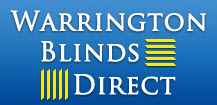 Warrington Darts OrganisationCOMPETITION: WDO WARRINGTON BLINDS DIRECT 501 PAIRS DATE: 19.01.2024VENUE: TETLEY WALKERSENTRY FEE: £5 PER PLAYER (£10 PER TEAM, this includes a free raffle ticket per player) CLOSING DATE: 10.01.2024 AT TETLEY WALKERSDRAW ON: 10.01.2024 AFTER THE MEETING Games will be 501 pair’s alternate darts. Toss of coin for throw off in first game then alternate in subsequent legs. It will be straight off. IT IS NOT EQUAL DARTS. The rounds are best of 5 including the final. TEAM:All players are asked to arrive by 19.30 to register and the first ‘game on’ to start at 19.45. Any Questions or for more details please contact Derek Billington on: 07930248138. VISIT OUR WEBSITE www.wdodarts.co.uk 1+2+3+4+5+6+7+8+